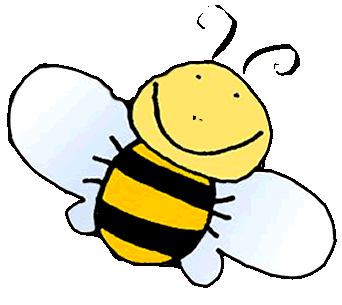 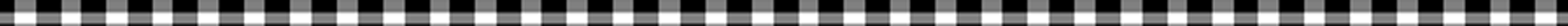 Book Week celebrations Thanks to Mrs Birchall for her organisation of Book Week. Come on Thursday ready for some fun with our Book Parade of most loved characters from ‘Around the World.” Don’t forget the book fair in the library. Christmas is just around the corner……..Good luck to our Bally Boys who are playing in the final of the Illawarra South East Region on Thursday at 11am. The Region goes from Helensburgh to the Victorian border and out west as far as Yass and included Queanbeyan and Southern Highlands.Reading, Writing and Arithmetic.It is National Literacy and Numeracy week. The site http://www.nlnw.nsw.edu.au/index.htm has some fabulous ideas for kids, and also for parents, to support learning at home. There are some audio files that you can download to help you link everyday activities with student learning. There are also some links to wonderful student sites etc. Have a look and save it on your favourites!!Have Your Say Our hardworking Grounds and Environment Committee (and Mrs Burns) have put together a survey that is attached in this newsletter. The results of this will be discussed at the next P and C meeting. Completed surveys with names will go into the draw for a $50 voucher from Woolies.Working together to ‘build better kids’. We have become members of Parenting Ideas from Michael Grose. His motto is ‘Raising kids to thrive. Confidence. Character. Resilience.’ At times you will see relevant articles by Michael in the newsletter. We are currently uploading the blog onto our website with parenting hints and tips.  While we are ironing out the last technical difficulties, Mr Loxton is uploading current articles as they arrive (thanks Mr Loxton). This week is about Father’s Day. I have enclosed an excerpt for you. If you want to read the entire article then it’s on our website. Building up frequent father pointsOne way to build better relationships is for dads to build plenty of frequent father points when kids are young. Here’s how to go about it.A good friend enthusiastically told me how he just spent a few days away on his own with his two kids, aged 10 and 13. He was feeling quite chuffed.He had some ‘dad time’ with his kids.Good on him!He was doing some memory-building & relationship-building, as well as having some fun. He told me that he was aware that his kids were getting older and he knew such opportunities were diminishing……(on the website)To all the dads, stepdads and grandpas out there, Happy Fathers Day for Sunday. I hope your brekkie in bed, your day out fishing with the kids or the BBQ that you will be going to is full of love and laughter.Thanks also to the parents who have organised the stall and who have been busily wrapping today!!Have a great week,Aloma StewartSTEWART HOUSE CLOTHING APPEAL 2011Stewart House clothing appeal bags will be sent home with the children this week. Please return bags to the old school hall by Tuesday 6th September, for collection by Stewart House. SOUTHERN STARS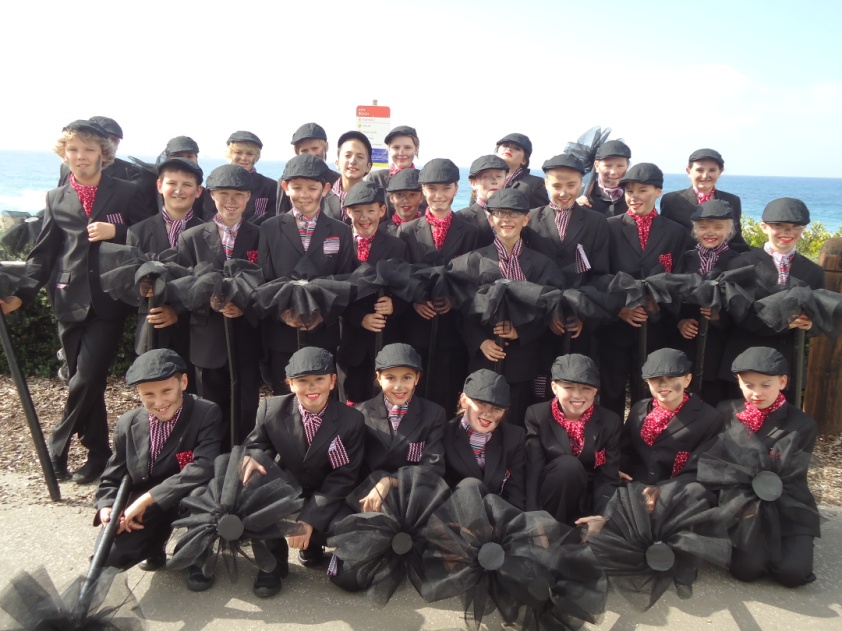 Congratulations to all the students who danced, sang and acted in Southern Stars last week. The performances were amazing and your behaviour was outstanding. Be proud of yourselves…you deserve it!Well done boys and girls. We’re very proud of you. CANTEEN ROSTER Week 8, Term 3♦ The Canteen is now open every day WEEKLY P&C NEWSFor this week’s P&C news please read the accompanying newsletter or view the P&C page on the schools website. Alternatively you can visit the Balgownie PS P&C website www.balgowniepnc.com   CLOTHING POOLThe Clothing Pool is open on WEDNESDAY mornings from 8.30am each week.Clothing pool order forms are available on the Balgownie School website & P&C website.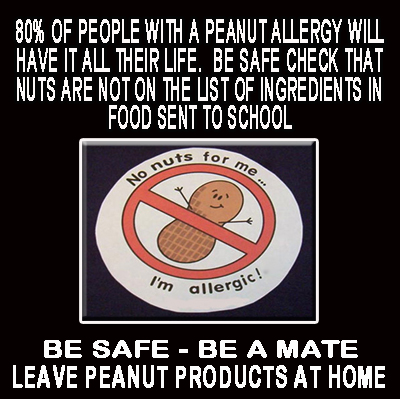     COMMUNITY NEWS    BALGOWNIE PUBLIC SCHOOL MUSEUM   MILO in2CRICKET – Balgownie Cricket ClubThe MILO in2CRICKET Program is Cricket Australia’s entry level cricket program, run through the Balgownie Cricket Club, providing an introduction to cricket in a fun, safe, learning environment.  Girls and boys can develop their cricket skills, play games and meet new friends.MILO in2CRICKET runs for 10 weeks before Christmas on Saturday mornings from 8.30am to 10.00am. Every child receives a starter backpack. If your child is interested please see Samantha Wearing or call 0414646244.FAIRY MEADOW JUNIOR SURF CLUB  Please note that the Museum will not be open on Sunday  4th September. Next open day will be Sunday 2nd October,  1.00 – 4.00pm.DayDateNameMon5.9.11Meikell McCreadieYuki Nakamura-BellTues6.9.11Janette PickhamMarion PayneWed7.9.11Elissa KohlerLisa TunstallThurs8.9.11Martha NewmanGreg AbernethyFri9.9.11Bev CritcherSharyn Ross2011/2012 NIPPER REGISTRATION2011/2012 NIPPER REGISTRATION2011/2012 NIPPER REGISTRATION2011/2012 NIPPER REGISTRATION2011/2012 NIPPER REGISTRATION2011/2012 NIPPER REGISTRATIONSunday 11th September 11Sunday 11th September 11Sunday 11th September 11Sunday 11th September 11Sunday 11th September 11Sunday 11th September 11Sunday 25th September 11Sunday 25th September 11Sunday 25th September 11Sunday 25th September 11Sunday 25th September 11Sunday 25th September 11At Fairy Meadow Surf Club Function RoomAt Fairy Meadow Surf Club Function RoomAt Fairy Meadow Surf Club Function RoomAt Fairy Meadow Surf Club Function RoomAt Fairy Meadow Surf Club Function RoomAt Fairy Meadow Surf Club Function Room10.00am to 2.00pm10.00am to 2.00pm10.00am to 2.00pm10.00am to 2.00pm10.00am to 2.00pm10.00am to 2.00pm All new & old members welcome to attend All new & old members welcome to attend All new & old members welcome to attend All new & old members welcome to attend All new & old members welcome to attend All new & old members welcome to attend Telephone: Scott 4283 7558 Telephone: Scott 4283 7558 Telephone: Scott 4283 7558 Telephone: Scott 4283 7558 Telephone: Scott 4283 7558 Telephone: Scott 4283 7558